Bestellung des Vielfalts-Knigge; 1. Auflage; Januar 2017per Fax an 05251 – 209-38438 oder Mail an i.rebbe@caritas-paderborn.de 1,00 € zzgl. Versandkosten für Einrichtungen der Caritas im Erzbistum Paderborn bei einer Mindestabnahme von fünf Exemplaren1,50 € zzgl. Versandkosten für Privatpersonen und Einrichtungen außerhalb der Caritas im Erzbistum Paderborn bei einer Mindestabnahme von fünf Exemplaren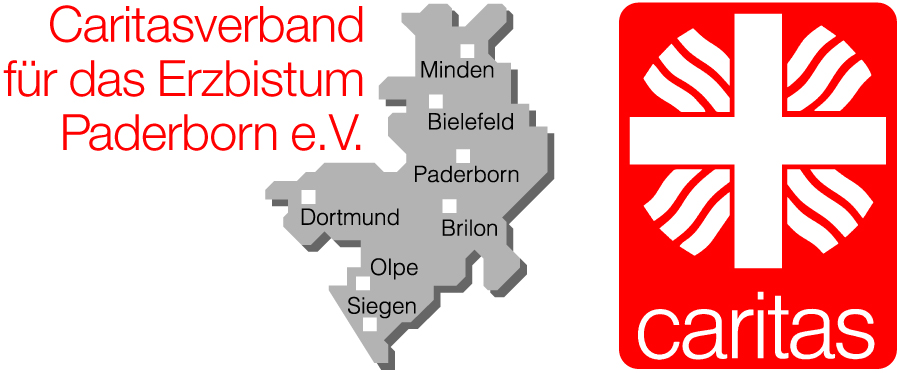 Ich bestelle
gestellt.Exemplare des Vielfalts-Knigges. Die Kosten werden mir in RechnungAnredeVornameNameGgf. Name der EinrichtungStraßeHausnummerPLZOrtDie Lieferung soll an die obige Adresse 
erfolgenDatum der BestellungFür Rückfragen:E-MailTelefonPlatz für Anmerkungen und Anregungen